Кишечные колики у новорожденных – одна из первых проблем малыша после рождения. Причиной болей в животике является большое количество газов в кишечнике. Желудочно-кишечный тракт еще не приспособлен к новым условиям жизни вне утробы матери. Начало первых колик приходится на первые 2 – 4 недели после появления малыша на свет и длится до 3 – х месяцев. Ребенок очень беспокоен, часто плачет, поднимая ножки к животу. Чаще всего коликами страдают новорожденные мальчики.Симптомы коликРебенок сильно плачет, беспокойный, кричит несколько часов без перерыва;Малыш подводит ножки к животику, стараясь уменьшить спазмы. Стопы становятся холодными, могут даже покраснеть;Животик твердый, в нем ощущаются вздутие и газы. Кроха успокаивается только тогда, когда отойдут все газы вместе со стулом. Между приступами его ничего не беспокоит. Он хорошо играет, спит, кушает, может улыбаться;Беспокойство малыша начинается после кормления. Колики длятся ежедневно от 3 до 8 часов, изматывая силы ребенка и родителей. Единственное утешение то, что боли скоро пройдут, это болезненное состояние надо только пережить. Нужно только время и терпение.Причины появления коликПри кормлении малыш вместе с молоком заглатывает воздух;Перекармливая малыша можно вызвать срыгивание и выделение газов в желудке;Малышу – искусственику не подходит молочная смесь. В этом случае необходимо заменить на смесь, содержащую кисломолочный продукт, например Нан или Нутрилон кисломолочный; Рекомендуется использовать бутылочку с антиколиковым клапаном, который не будет пропускать воздух в животик;Ребенок длительно находится в лежачем положении, что способствует появлению спазмов и боли. Почаще берите малыша на руки, подержите вертикально после кормления;Кишечные колики могут быть симптомом заболевания – нарушения работы пищеварительного тракта или лактозная недостаточность. Энтероколит (воспаление стенок кишечника) тоже может стать причиной плача малыша;Питание кормящей мамы неправильно подобрано.Важно! Женщина, кормящая ребенка грудью, должна употреблять чаи с фенхелем, ромашкой, тмином, мелиссой, анисом. В этом случае колики у малыша не появятся вовсе.Продукты питания вызывающие коликиМама, кормящая ребенка грудью, должна полностью отказаться от:Использования острых пряностей в своем рационе;Лука, квашеной капусты,помидоров, орехов;Коровье молоко (можно заменить на кисломолочную продукцию);Свежие яблоки и груши (лучше использовать печеные яблоки);Кофеинсодержащие продукты;Квас.Первая помощь при коликахПеред тем, как покормить малыша, надо выложить его на животик на ровной поверхности;После кормления надо подержать малыша вертикально, чтобы он отрыгнул;При сильных приступообразных коликах необходимо приложить теплую пеленку к животику малыша;Также можно положить малыша маме на животПомассажировать ребенку животик;После кормления попоить ребенка укропной водой;Применить газоотоводную трубку;Замена молочной смеси на другую;Применение лекарственных средств (эспумизан, инфакол, боботик, коликид, чай плантекс и др.) Рацион кормящей мамы должен быть разнообразным. Но если погрешности в питании вызывают кишечные колики у малыша, следует соблюдать диету и отказаться от выше перечисленных продуктов хотя бы в первые три месяца.Кишечные колики у новорожденных – одно из первых испытаний, проверяющих на прочность материнское чувство заботы и любви к ребенку. Пройдет немного времени, колики исчезнут, малыш подрастет и подарит вам свою первую улыбку.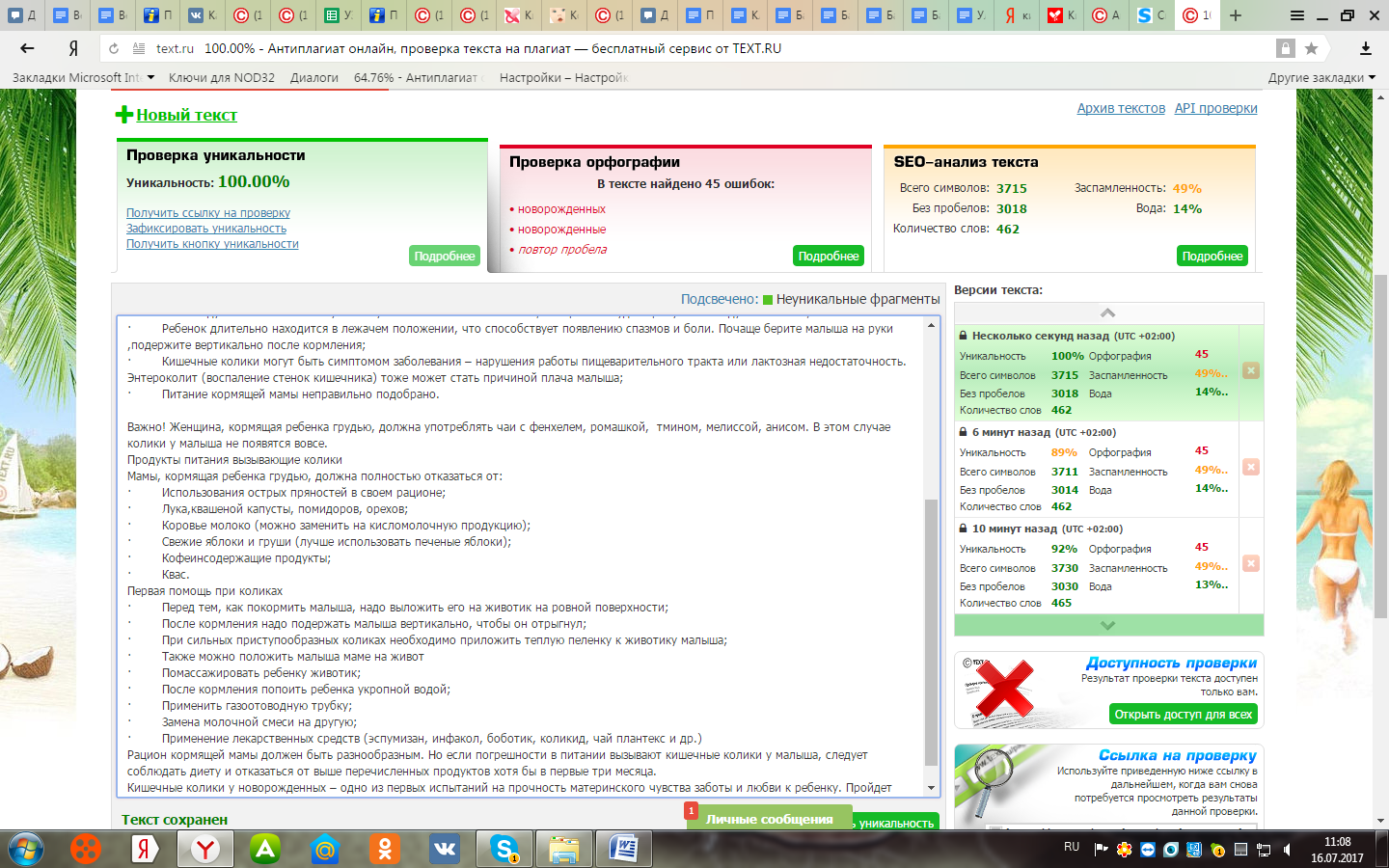 